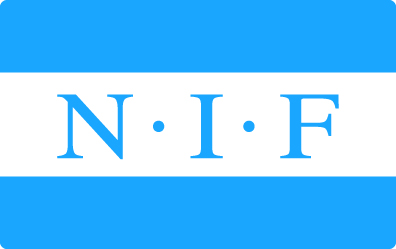 DOMMERREGNING 9’er og 11’er fotballDato:_______________________________Tidspunkt:_______________Kamp:______________________________ Klasse:_________________Bane:_______________________________Dommer:____________________________Dommerhonorar:								kr.350,-Reisegodtgjørelse (hvis annen bane enn Nordstrand/Hallager):____ km x 3,50	kr._____Totalt:									kr._________________________Underskrift dommer